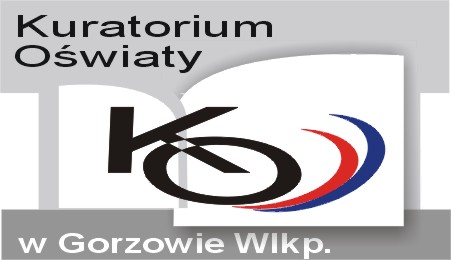 Spis treściSpis treści	2Wprowadzenie	31.	Cel badań	32.	Termin badania	33.	Narzędzie badania potrzeb nauczycieli województwa lubuskiego w zakresie doskonalenia zawodowego	44.	Wyniki przeprowadzonych badań – nauczyciele	55.	Wyniki przeprowadzonych badań – dyrektorzy szkół i placówek	126.	Wyniki przeprowadzonych badań – poradnie psychologiczno – pedagogiczne	16WprowadzenieZgodnie z art. 31 ust. 1 pkt 9 ustawy z dnia 7 września 1991 r. o systemie oświaty (Dz. U. z 2004 r. Nr 256, poz. 2572 z późn. zm.) kurator oświaty wykonując zadania
i  kompetencje w zakresie oświaty w szczególności m.in. bada potrzeby nauczycieli w zakresie doskonalenia.Wyniki badań mogą być wykorzystywane do: opracowania oferty szkoleń w ramach grantów edukacyjnych Lubuskiego Kuratora Oświaty, opracowania przez placówki doskonalenia nauczycieli efektywnej oferty szkoleń, modyfikowania przez dyrektorów szkół i placówek wieloletnich planów doskonalenia zawodowego nauczycieli,planowania wspomagania nauczycieli i dyrektorów szkół i placówek w realizacji zadań dydaktycznych, wychowawczych i opiekuńczych oraz innych wynikających ze statutowej działalności w kontekście planowanych i wprowadzanych zmian w systemie oświaty.Badanie prowadzone było w formie ankiety przy użyciu elektronicznego Systemu Ankiet. Wzięło w nim udział 8291 nauczycieli, 547 dyrektorów oraz 165 pracowników poradni psychologiczno – pedagogicznych.Cel badańCelem badania było określenie potrzeb i oczekiwań kadry kierowniczej i nauczycieli lubuskich szkół i placówek w zakresie doskonalenia zawodowego w obszarach działalności dydaktycznej, wychowawczej i opiekuńczej, a także w zakresie umiejętności organizacyjnych i psychopedagogicznych oraz stosowania technologii komunikacyjnej i informacyjnej w praktyce szkolnej.Termin badaniaArkusz diagnostyczny do badania ankietowego został aktywowany w elektronicznym Systemie Ankiet 13 marca 2014 r. i był aktywny do 20 marca 2014 r. W tym terminie dyrektorzy szkół i placówek mogli w dowolnym czasie za pomocą loginu swojej szkoły, w zależności od potrzeb i zgromadzonych informacji dla celów badania, wypełniać arkusz diagnostyczny z możliwością wielokrotnego logowania do czasu wysłania ankiety lub zakończenia jej aktywności w Systemie Ankiet.Narzędzie badania potrzeb nauczycieli województwa lubuskiego w zakresie doskonalenia zawodowegoNarzędziem wykorzystanym do badania były 3 ankiety:Kwestionariusz. 2014 badanie potrzeb dyrektorów szkół województwa lubuskiego w zakresie doskonalenia, Kwestionariusz. 2014 badanie potrzeb nauczycieli szkół województwa lubuskiego w zakresie doskonalenia,Kwestionariusz. 2014 badanie potrzeb pracowników poradni psychologiczno-pedagogicznych województwa lubuskiego w zakresie doskonalenia.Powyższe narzędzia badawcze opracowano w wersji do wydruku i przeprowadzenia badania w szkołach oraz w wersji Systemu Ankiet do przesłania elektronicznie zebranych wyników badania do Kuratorium Oświaty w Gorzowie Wlkp. Arkusz zawierał pytania zamknięte wielokrotnego wyboru umożliwiające odpowiedź w obszarach:formy kształcenia lub doskonalenia, dokumentowanie pracy szkoły, organizacja,umiejętności społeczne i osobowościowe, dydaktyka, wychowanie i opieka, technologia informacyjna i komunikacyjna. Wyniki przeprowadzonych badań – nauczycieleFormy i terminy kształcenia i doskonalenia preferowane przez nauczycieli we własnym doskonaleniu zawodowym4.2 Organizacja kształcenia i wychowania4.3. Umiejętności społeczne i osobowościowe4.4. Dydaktyka, wychowanie i opieka4.5. Technologia informacyjna i komunikacyjnaWyniki przeprowadzonych badań – dyrektorzy szkół i placówekFormy i terminy kształcenia i doskonalenia preferowane przez dyrektorów we własnym doskonaleniu zawodowymOrganizacja, zarządzanie i dokumentowanie Umiejętności społeczne i osobowościoweTechnologia informacyjna i komunikacyjnaWyniki przeprowadzonych badań – poradnie psychologiczno – pedagogiczneFormy i terminy kształcenia i doskonalenia preferowane przez nauczycieli we własnym doskonaleniu zawodowymUmiejętności społeczne i osobowościoweTechnologia informacyjna i komunikacyjna6.4.     Zagadnienia/tematy preferowane przez nauczycieli w ramach doskonalenia zawodowego.Terapia systemowa, terapia rodzin, psychoterapia młodzieży, interwencja kryzysowa, gotowość szkolna, diagnoza dzieci i młodzieży zagrożonych niedostosowaniem społecznym, diagnoza trudności szkolnych, trening zastępowania agresji, techniki szybkiego uczenia się, komunikacja alternatywna, zaburzenia zachowania i emocji, rehabilitacja metodą Bobath, rehabilitacja metodą PNF, kinesjology taping, terapia dziecka i rodziny, umiejętność rozwiązywania sytuacji konfliktowych, uzależnienia behawioralne, integracja sensoryczna, sensomotoryka, wczesne wspomaganie rozwoju dziecka, alternatywne metody komunikacji, surdopedagogika, profilaktyka uzależnień, tyflopedagogika, logopedia- rozwój mowy, terapia zaburzeń emocjonalnych u dzieci, zaburzenia osobowości u dzieci i młodzieży, specyficzne zaburzenia językowe(SLI), metody behawioralne w terapii dzieci i młodzieży, prawo oświatowe, zmiany w oświacie dotyczące poradni psychologiczno-pedagogicznych po 2016 r., rola poradni psychologiczno-pedagogicznych w środowisku i jej funkcjonowanie po 2016 r., rozwój osobisty, wypalenie zawodowe, poradnictwo zawodowe, diagnoza i terapia dzieci 
z autyzmem, praca z uczniem niepełnosprawnym, komunikacja z uczniem i rodzicem, dysleksja , diagnoza i terapia - dziecko zdolne, awans zawodowy nauczyciela, zaburzenia komunikacji językowej o podłożu mózgowym i emocjonalnym, programy terapeutyczne stosowane w logopedii i neurologopedii, terapia stanów lękowych i depresyjnych, terapia dzieci i młodzieży z zaburzeniami odżywiania ,rozwój mowy i komunikacji dzieci ze spectrum autyzmu, neurologopedia kliniczna, terapia dziecka z dyskalkulią, dziecko niepełnosprawne w szkole ogólnodostępnej, praca z dzieckiem zdolnym, metodyka pracy z małym dzieckiem, konstruowanie narzędzi do ewaluacji wewnętrznej, analiza wyników zewnętrznych szkół, bezpieczeństwo danych osobowych w placówkach oświatowych, najnowsze narzędzia diagnostyczne w poradniach psychologiczno – pedagogicznych,  wspomaganie rozwoju szkół i placówek oświatowych w kontekście nowych zmian, szkoła dla rodziców etap II, mediacje i negocjacje, terapia zabawą, metody terapii stosowane w przypadku dzieci młodszych odpowiednik (pley theraphy), superwizowanie pracy z zakresu pomocy psychologicznej, socjoterapia, umiejętności trenerskie, prowadzenie grup w terapii, metoda Tomatisa, diagnoza i terapia dziecka 
z niedokształceniem mowy-afazja motoryczna, psychopatologia, metody pracy 
z dorosłymi, terapia poznawczo-behawioralna, wspomaganie szkół przez poradnie, coaching jako metoda wspomagania rozwoju indywidualnego i grupowego, terapia pedagogiczna, uzależnienia czynnościowe (hazard, zakupy, internet),  diagnoza i terapia dzieci z uszkodzonym OUK, krótkotrwała terapia psychologiczna, techniki karmienia, neurostymulacja logopedyczna, pedagogika zabawy "KLANZA" dla zaawansowanych, praca z rodzinami dzieci niepełnosprawnych fizycznie/intelektualnie, zarządzanie grupą nauczycieli.POTRZEBY NAUCZYCIELI WOJEWÓDZTWA LUBUSKIEGO W ZAKRESIE DOSKONALENIA ZAWODOWEGORAPORT  Gorzów Wlkp., marzec  2014 rok